Ranch Christmas MenuStarters:Chilli and Garlic King Prawn Salad £6.95 (GF)Celeriac and Truffle Soup with Sourdough Crouton £4.50 (V,GF Available) Ham Hock Terrine with Toasted Crostini and Chilli Jam £5.95Sharing: Baked Camembert with Focaccia Bread £10.00Mains:Local Roasted Turkey (or Nut Roast) with Seasonal Vegetables, Roast Potatoes, Pigs in Blankets, Sausage Meat Stuffing and Turkey Gravy £12.00Poached Smoked Haddock on Crushed New Potatoes and Wilted Spinach with a Cheese and Chive sauce served with a poached egg £14.00Vegan Tomato and Garlic Gnochi with rocket and Cherry tomatoes dressed in pesto £12.00Pork Tenderloin served with red cabbage, carrot and butternut squash puree a red onion and parsley potato cake and a port and blackberry sauce £15.00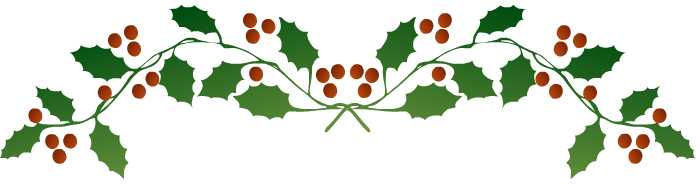 Ranch Christmas MenuStarters:Chilli and Garlic King Prawn Salad £6.95 (GF)Celeriac and Truffle Soup with Sourdough Crouton £4.50 (V,GF Available) Ham Hock Terrine with Toasted Crostini and Chilli Jam £5.95Sharing: Baked Camembert with Focaccia Bread £10.00Mains:Local Roasted Turkey (or Nut Roast) with Seasonal Vegetables, Roast Potatoes, Pigs in Blankets, Sausage Meat Stuffing and Turkey Gravy £12.00Poached Smoked Haddock on Crushed New Potatoes and Wilted Spinach with a Cheese and Chive sauce served with a poached egg £14.00Vegan Tomato and Garlic Gnochi with rocket and Cherry tomatoes dressed in pesto £12.00Pork Tenderloin served with red cabbage, carrot and butternut squash puree a red onion and parsley potato cake and a port and blackberry sauce £15.00Puddings:Christmas Pudding with Brandy Custard £6.00Salted Caramel & Fresh Cream Profiteroles £6.00Bailey Tiramisu £6.00Pear and Hazlenut tart (V) £6.00Christmas menu available from 30th November – 23rdDecemberEvenings are available but not Mondays & Sundays 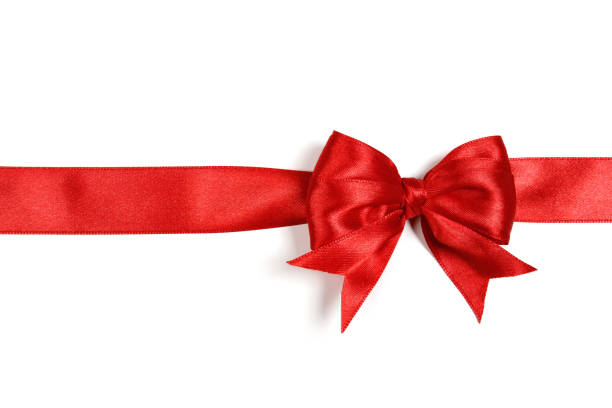 You must book as otherwise we cannot guarantee availability Please Bring Your Own Alcohol Soft Drinks Available.Puddings:Christmas Pudding with Brandy Custard £6.00Salted Caramel & Fresh Cream Profiteroles £6.00Bailey Tiramisu £6.00Pear and Hazlenut tart (V) £6.00Christmas menu available from 30th November – 23rdDecemberEvenings are available but not Mondays & Sundays You must book as otherwise we cannot guarantee availability Please Bring Your Own Alcohol Soft Drinks Available.